中五化學 熱力學測定燃燒焓變    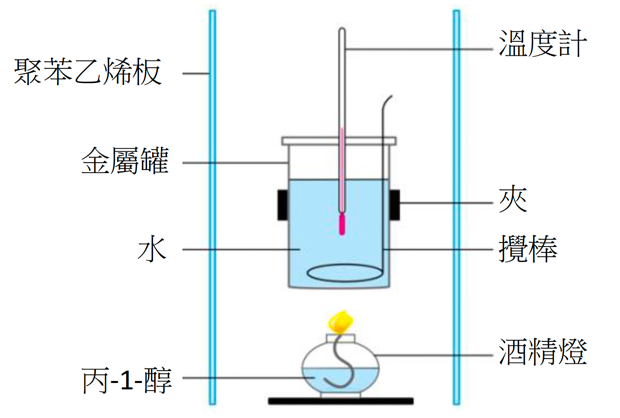 0.45 g 丙-1-醇在量熱器內完全燃燒，過程中釋出的熱能使250 cm3水的溫度上升了15。計算丙-1-醇的燃燒焓變。(水的比熱容和密度分別為4.2 J g-1 K-1和1.0 g cm-3)(相對原子與量：H=1.0、C=12.0、O=16.0)步驟1: 計算反應釋出的熱能燃燒丙-1-醇時釋出的熱能= mc                      = 250 x 4.2 x 15                      = 15750 J                      = 15.75 kJ步驟2：計算燃燒物質的摩爾數所燃燒丙-1-醇的摩爾數=                      =                     = 7.5 x 10-3 mol步驟3：計算燃燒一摩爾物質時所釋出的熱能燃燒一摩爾丙-1-醇所釋出的熱能=                             = 2100 kJ mol-1丙-1-醇的燃燒焓變 是-2100 kJ mol-1。